В Добрянском городском округе проведено заседание межведомственной комиссии по профилактике правнарушений	28 июня 2023 года состоялось заседание межведомственной комиссии по профилактике правонарушений под председательством главы городского округа-главы администрации Добрянского городского округа  Д.В. Антонова.	 Были рассмотрены вопросы, касающиеся организации работы правоохранительных органов по предупреждению бытовых преступлений, в том числе совершенных  в состоянии алкогольного опьянения, Об организации работы по предупреждению незаконной продажи спиртосодержащей продукции, о результатах проводимых оперативно-профилактических мероприятиях по снижению уровня рецидивной преступности («Надзор», «Рецидив»).Правоохранительными органами было отмечено, что при участии народной дружины Добрянского городского округа возбуждено 4 уголовных дела, в т.ч. одно за неоднократную продажу несовершеннолетним алкогольной продукции, из незаконного оборота изъято более 150 литров алкогольной продукции, выявлено 61 административное правонарушение, составлено 29 протоколов.	При обсуждении вопроса организации исполнения наказаний в виде обязательных и исправительных работ на территории Добрянского городского округа была обозначена проблема трудоустройства осужденных к наказанию в виде исправительных работ. К сожалению, не многие предприятия и организации готовы предоставлять рабочие места данной категории граждан и если в отведенное время осужденный не может трудоустроиться, то мера наказания заменяется уже лишением свободы. 	Руководители структурных подразделений проинформировали присутствующих членов комиссии о проводимых мероприятиях по организации занятости и трудоустройства несовершеннолетних, в том числе учетных категорий в летний период 2023 года.	Всего в летний период будет организована работа 16 лагерей с дневным пребыванием, в том числе 4 из которых на базе организаций культуры и спорта, планируемый охват - 2224 человека. 	Плановое значения по охвату организованными формами отдыха детей - 7160 несовершеннолетних, в т.ч. 100% охват детей, находящихся в социально опасном положении (139). 	На базе учреждений культуры и спорта будет организована работа разновозрастных отрядов – 402 человека. Планируется трудоустроить 176 человек.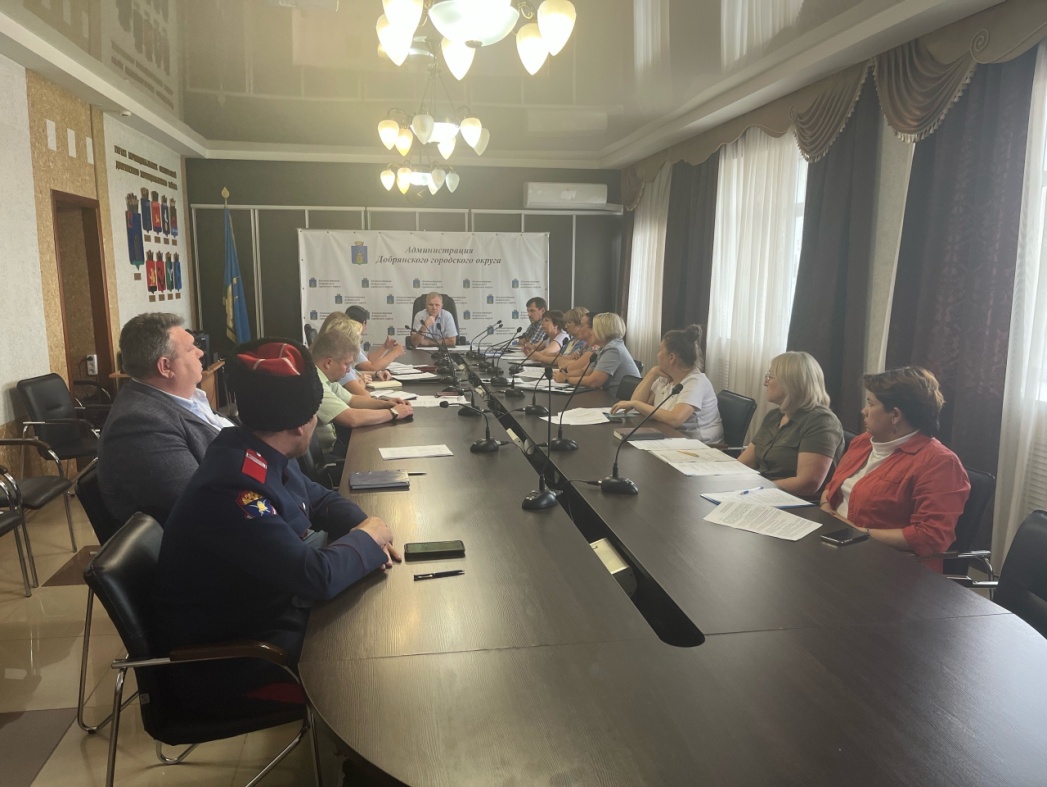 